Promedio de Vueltas de BusesEsta opción nos permite consultar el promedio del número de vueltas que han dado los buses. Y para ello se ha diseñado la siguiente pantalla la cual muestra los tres diferentes tipos de consulta que se pueden realizar.Entre DíasCon esta opción se puede saber el valor promedio del número de vueltas que han dado los buses en un determinado día, tomando la información de una o varias horas.La pantalla muestra el promedio de las vueltas que han dado los buses durante los días Domingo y Miércoles. Las horas seleccionadas has sido desde las 5:00 a.m. hasta las 9:00 a.m. De la gráfica se puede apreciar que 23 vueltas en promedio han realizado los buses el día Domingo.Entre HorasLa gráfica muestra la cantidad promedio de vueltas que han realizado los buses en una determinada hora, tomando la información de uno o varios días.Entre Días y HorasCon esta opción se podrá consultar la cantidad de buses que en promedio estuvieron en circulación durante el día y la hora que el usuario desee consultar, que como ya sabemos debe hacer uso de los combos Día y Hora.Utilización de los BusesEn esta pantalla se puede consultar la capacidad promedio de utilización de los buses, la utilización máxima y el porcentaje de utilización. Para cada una de estas opciones se puede obtener información de los paraderos, los días, las horas, los dias - horas, los paraderos - días – horas.Capacidad Promedio Entre ParaderosMediante está opción se puede saber la cantidad promedio de los asientos utilizados cuando los buses llegan a un determinado paradero tomando la información de uno o varios días y de una o varias horas. En esta gráfica se ha querido consultar cual es la capacidad promedio de utilización del bus en los paraderos 0,1,2 y 3 durante los días Lunes, Miércoles, Viernes, Sábado y Domingo desde las 5:00 a.m. hasta las 24:00 p.m. que funciona la Troncal 7.El paradero 0 el cual corresponde al Terminal de Integración posee cero asientos utilizados, lo cual es cierto ya que el bus recién está iniciando su recorrido, mientras que en el paradero 1 el cual corresponde al paradero ubicado frente a la Cdla. Los Vergeles el bus llega con 23 asientos ocupados, es decir que en promedio 23 personas se subieron en el paradero 0.Entre DíasMediante esta opción se puede saber la capacidad promedio de utilización de los buses en uno o varios días específicos, tomando la información de uno o varios días y de uno o varios paraderos.Por ejemplo: El día Domingo la capacidad promedio de utilización del bus en el Paradero 1 desde las 7:00 a.m. hasta las 9:00 a.m. es de 16 personas, mientras que el día Lunes los asientos que en promedio estuvieron ocupados es 45.Entre HorasLa información que nos muestra esta gráfica corresponde a la capacidad promedio de utilización de los buses en una o varias horas específicas y para ello se debe utilizar la información de acuerdo a uno o varios días y a uno o varios paraderos.El bus al llegar al paradero 4 tiene en promedio 74 asientos ocupados entre las 7:00 a.m. y 8:00 a.m., mientras que entre las 4:00 p.m. y 5:00 p.m. el bus al llegar al paradero 4 tiene en promedio 56 asientos ocupados, esta información corresponde al funcionamiento de la Troncal en el día Viernes.Entre Días y HorasCon esta opción se puede apreciar lo que sucede en un determinado en uno o varios días y en una o varias horas tomando la información de uno o varios paraderos.El día Lunes de 7-8 el bus al llegar al paradero 3 tiene 62 asientos ocupados y de 8-9 llega el bus con 51 asientos ocupados, mientras que el día Viernes de 7-8 llega con 64 asientos ocupados y de 9-10 llega con 30 asientos ocupados.La ventaja de este gráfico es que se puede apreciar las horas y los días para uno o varios paraderos en un mismo gráfico.Utilización Máxima Entre ParaderosMediante esta gráfica se puede saber cuál ha sido la utilización máxima de los asientos del bus al llegar a un determinado paradero, tomando la información de un determinado día y de una determinada hora.La gráfica muestra lo que sucedió en el paradero 0, paradero 1 (Av.Fco.de Orellana y Callejón 24B Noroeste -Frente a la Cdla. Los Vergeles), paradero 2 (Av.Fco.de Orellana y Callejón 20B Noroeste -Cdla. Samanes 7), paradero 3 (Av.Fco.de Orellana y Callejón 20A Noroeste -Cdla. Colinas de la Alborada) y paradero 4 (Av.Fco.de Orellana y José María Egas) el día Viernes desde las 7:00 a.m. hasta las 9:00 a.m.Se puede apreciar que el bus al llegar al paradero 1 (Av.Fco.de Orellana y Callejón 24B Noroeste -Frente a la Cdla. Los Vergeles) el día Viernes de 7 a 9 de la mañana han sido utilizados como máximo 53 asientos, mientras que al llegar al paradero 4 (Av.Fco.de Orellana y José María Egas) el bus tiene una máxima utilización de 95 asientos.Entre DíasA través de esta gráfica se puede saber cuál ha sido la máxima utilización de los asientos de los buses de acuerdo a los días en que opera la troncal 7, tomando la información de una determinada hora y de un determinado paradero.Por ejemplo: El bus troncal llega al paradero 4 el día Domingo con una máxima ocupación de 42 asientos, mientras que el día lunes registra una máxima ocupación de 62 asientos. Entre Días y HorasCon esta opción se puede apreciar lo que sucede en un determinado paradero en uno o varios días y en una o varias horas, tomando la información de un determinado paradero.Por ejemplo: El día Lunes de 9 a 10 de la mañana la utilización máxima del bus al llegar al paradero 3 es de 93 asientos, mientras que el día Miércoles de 10 a 11 de la mañana es de 30 asientos. Entre Paraderos, Días y HorasEste gráfico nos permite apreciar lo que sucede en varios paraderos, a una hora específica y en un día específico.Por ejemplo: El bus al llegar al paradero 2 el día Lunes de 7:00 a 8:00 tiene una máxima utilización de 66 asientos, mientras que el día Sábado a esa misma hora registra una máxima utilización de 31 asientos, y además, el bus al llegar al paradero 4 el día Lunes de 9:00 a 10:00 tiene una máxima utilización de 106 asientos, mientras que el día Sábado a esa misma hora registra una máxima utilización de 43 asientos.Porcentaje de Utilización Entre ParaderosEsta opción de gráfico nos informa acerca del porcentaje de utilización de los buses los cuales tienen capacidad para 180 personas al llegar a un determinado paradero, y para ello se toma la información de un determinado día y de una determinada hora.La gráfica muestra el porcentaje de utilización de los 5 paraderos, la información que muestra la gráfica corresponde al funcionamiento de la troncal desde las 5:00 a.m. hasta las 24:00 durante los días: Lunes, Miércoles, Viernes, Sábado y Domingo.El bus troncal llega al paradero 1 con una ocupación del 13%, llega al paradero 2 con el 14% de su capacidad ocupada, llega al paradero 3 con el 17% del total de sus asientos ocupados y al llegar al paradero 4 sus asientos están ocupados en un 20%. Entre DíasA través de esta gráfica se puede saber cuál ha sido el porcentaje de utilización de los asientos de los buses de acuerdo a los días en que opera la troncal 7 tomando la información de uno o varios paraderos y de una o varias horas.El bus llega al paradero 3 el día Domingo con un porcentaje de utilización del 9%, el día Lunes tiene el 34% de sus asientos ocupados, el día Miércoles registra un porcentaje de utilización del 26%, el día Viernes tiene un porcentaje de utilización del 27% y el día Sábado tiene un 16% de sus asientos ocupados.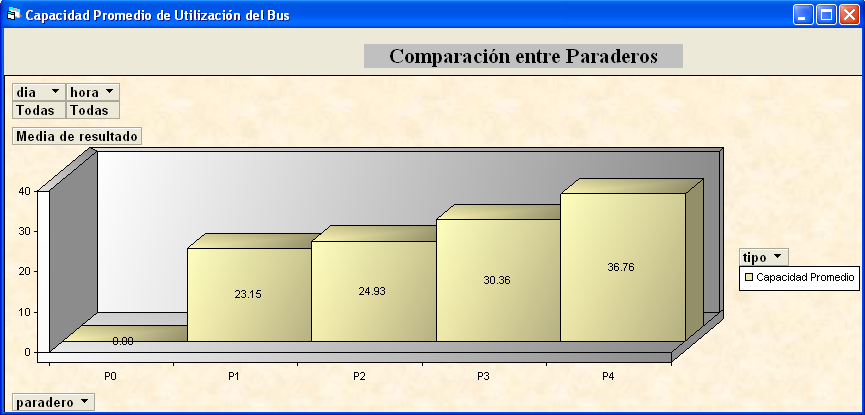 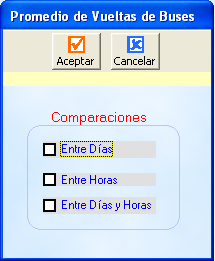 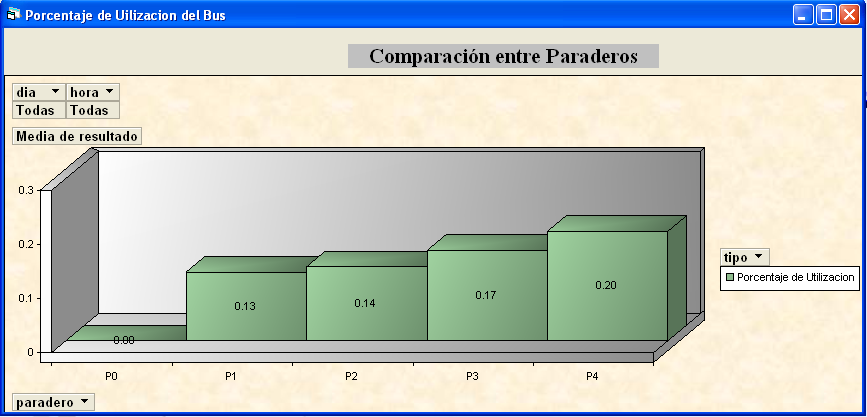 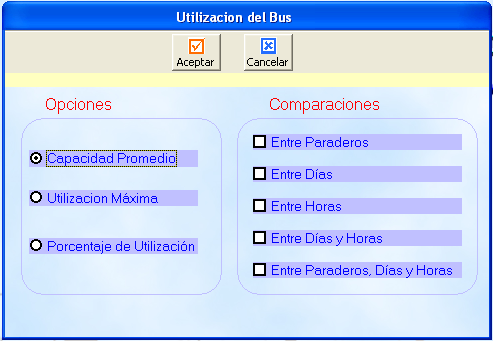 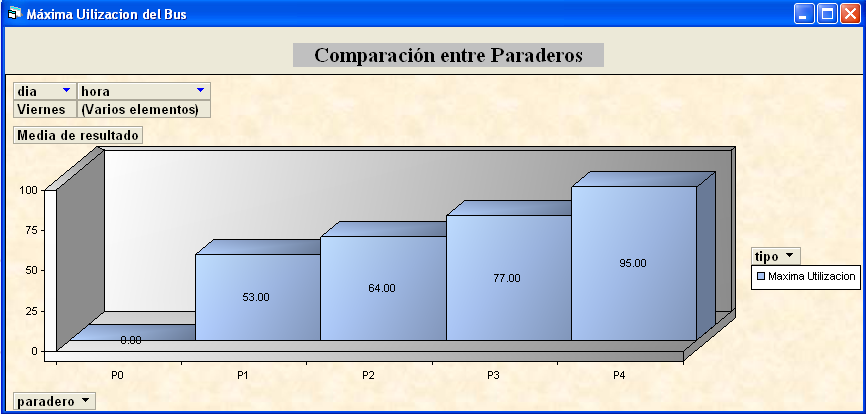 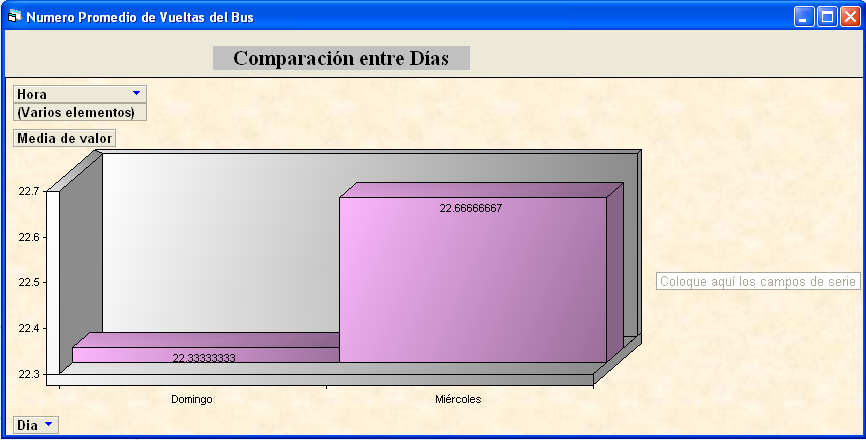 